！参加者募集！「第3回県育成会チャリティゴルフ大会」概要書〔ゴルフを通じてチャリティで社会貢献を！〕平成３０年　　月　　日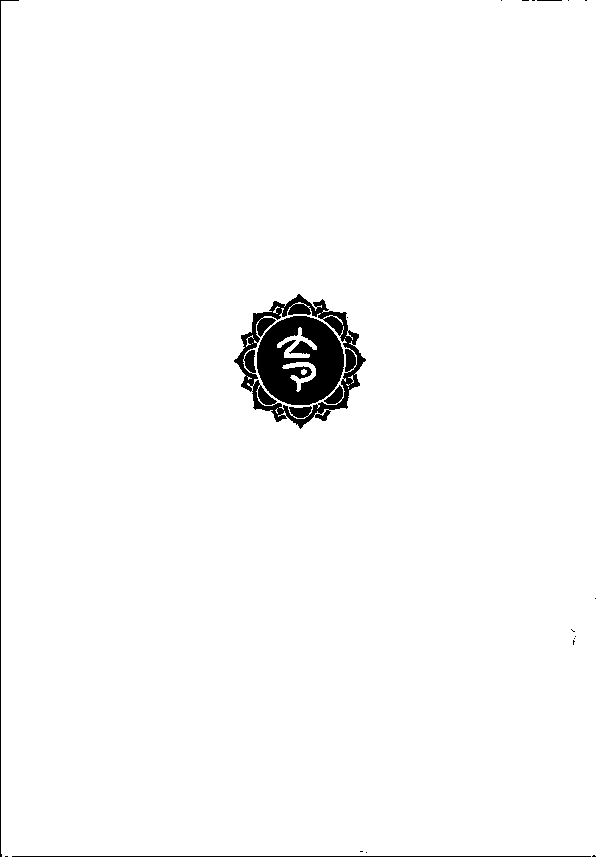 社会福祉法人鹿児島県手をつなぐ育成会「第3回県育成会チャリティゴルフ大会」　　　大会実行委員会委員長　長尾　文磨　殿　　　　　　　　　　　マークは育成会の「育」を表現　　　　〔TEL;FAX  099-220-7062〕〔ゴルフを通じてチャリティで社会貢献を！〕「第3回県育成会チャリティゴルフ大会」参加申込書平成３０年９月２７日（木）開催の標記大会に下記のとおり申し込みます。なお、「セルフ希望」or「キャディ付き」のどちらかに○印をお願いします。記応募締切；組の編成を確定するために、８月３１日（金）までに応募してください。１趣　　旨⑴知的な障がいのある人たちの「権利擁護」や「福祉環境の一層の充実」のための啓発活動資金の一部に充てるため、また、⑵知的な障がいのある人やその家族に対する正しい理解を得るための「啓発・広報」活動の一環としてこの大会を開催します。⑴知的な障がいのある人たちの「権利擁護」や「福祉環境の一層の充実」のための啓発活動資金の一部に充てるため、また、⑵知的な障がいのある人やその家族に対する正しい理解を得るための「啓発・広報」活動の一環としてこの大会を開催します。２主　　催社会福祉法人鹿児島県手をつなぐ育成会社会福祉法人鹿児島県手をつなぐ育成会３後　　援⑴ 社会福祉法人鹿児島県手をつなぐ育成会「地域活動・就労支援事業所協議会」（会員が製造した商品を各賞として提供）ホームページ　http://kagoshimaken-ikuseikai.jp/　⑵ 南国カンツリークラブ⑴ 社会福祉法人鹿児島県手をつなぐ育成会「地域活動・就労支援事業所協議会」（会員が製造した商品を各賞として提供）ホームページ　http://kagoshimaken-ikuseikai.jp/　⑵ 南国カンツリークラブ４期　　日平成３０年９月２７日（木）集合；８時２０分(スタート；９時０１分イン・アウトに分かれてスタート)平成３０年９月２７日（木）集合；８時２０分(スタート；９時０１分イン・アウトに分かれてスタート)５会　　場南国❝南国カンツリークラブ 吉野コース❞鹿児島市吉野町6769 ☎ 099-243-1121(お風呂は温泉ですよ！)南国❝南国カンツリークラブ 吉野コース❞鹿児島市吉野町6769 ☎ 099-243-1121(お風呂は温泉ですよ！)６参 加 料（参加条件）プレー料金６，７００円／人（セルフ料金と昼食代を含みます。）、９，７００円／人（キャディ付き料金）６参 加 料（参加条件）参加料２，０００円／人６参 加 料（参加条件）賛助会費１，０００円／人  （賛助会員加入費＝１口＝１，０００円のご支援を！）　７お支払い（①参加料＋②賛助会費＋③プレー料金）を精算時にお支払い願います。（①参加料＋②賛助会費＋③プレー料金）を精算時にお支払い願います。８参加資格大会の趣旨にご賛同される方大会の趣旨にご賛同される方９募集人員４０名（１０組）を予定しています。４０名（１０組）を予定しています。10．申込方法問い合せ先(1)受付期間；７月２日(月)～８月３１日(金)　⑵ 応募締切；別添「様式」にご記入のうえ、FAX等にて８月３１日までに応募してください。
⑶ 申込受付社会福祉法人鹿児島県手をつなぐ育成会事務局　　〒890-0021  鹿児島市小野１－１－１　ハートピアかごしま内　TEL;FAX  099-220-7062(1)受付期間；７月２日(月)～８月３１日(金)　⑵ 応募締切；別添「様式」にご記入のうえ、FAX等にて８月３１日までに応募してください。
⑶ 申込受付社会福祉法人鹿児島県手をつなぐ育成会事務局　　〒890-0021  鹿児島市小野１－１－１　ハートピアかごしま内　TEL;FAX  099-220-706211．競技方法表彰式　その他(1) １８ホールストロークプレーのWペリア方式とします。(2) ①男子はレギュラーティ（白色）を使用し、②グランドシニア（平成30年４月１日現在で７０歳以上）の方はゴールドティ、③女子は、レディースティ（赤色）を使用します。　⑶ ハンディキャップ算出について、上限は３６です。⑷ チャリティ「ニアピンコンテスト（ショートコース4カ所）」（残念ながらワンオンされなかった方は、200円以上のチャリティにご協力ください。）
　⑸ チャリティ「ドライビングコンテスト（ロングコースのみ４カ所）」（残念ながらフェアウェイキープされなかった方は、200円以上のチャリティにご協力ください。）⑹ 「バーディ」でチャリティ！（参加者に「喜びを分け与える」という意味で任意の額をご協力ください。）⑺ プレー終了後、クラブハウスにて表彰式を開催します。⑻ 「自主申告額」を表彰式の時間帯に、「チャリティ箱」へお入れください。⑼ 「各賞」や賞以外の方への「参加賞」を漏れなく準備してお待ちしております。⑽ 上記⑼の賞品は①「愛のひとしずく運動」の商品、②県育成会事業所協議会の商品、(1) １８ホールストロークプレーのWペリア方式とします。(2) ①男子はレギュラーティ（白色）を使用し、②グランドシニア（平成30年４月１日現在で７０歳以上）の方はゴールドティ、③女子は、レディースティ（赤色）を使用します。　⑶ ハンディキャップ算出について、上限は３６です。⑷ チャリティ「ニアピンコンテスト（ショートコース4カ所）」（残念ながらワンオンされなかった方は、200円以上のチャリティにご協力ください。）
　⑸ チャリティ「ドライビングコンテスト（ロングコースのみ４カ所）」（残念ながらフェアウェイキープされなかった方は、200円以上のチャリティにご協力ください。）⑹ 「バーディ」でチャリティ！（参加者に「喜びを分け与える」という意味で任意の額をご協力ください。）⑺ プレー終了後、クラブハウスにて表彰式を開催します。⑻ 「自主申告額」を表彰式の時間帯に、「チャリティ箱」へお入れください。⑼ 「各賞」や賞以外の方への「参加賞」を漏れなく準備してお待ちしております。⑽ 上記⑼の賞品は①「愛のひとしずく運動」の商品、②県育成会事業所協議会の商品、参加費プレー料金６，７００円／人（セルフ料金と昼食代を含みます。）、９，７００円／人（キャディ付き料金）参加費参加料プレー料金精算時に請求　２，０００円／人参加費賛助会費プレー料金精算時に請求　１，０００円／人　　　１口＝１，０００円のご支援を！）（ふ　り　が　な）氏　　　　　名　　（年齢）(☎番号)（男性・女性別）キャディの有・無（ふ　り　が　な）氏　　　　　名　　（年齢）(住所・〒)（男性・女性別）キャディの有・無1(責任者名)(                 )（　　歳）(☎番号)　　　　　　－　　　　　　　－（男性・女性）（　）セルフ希望（　）キャディ付き1(責任者名)(                 )（　　歳）(住所・〒)（男性・女性）（　）セルフ希望（　）キャディ付き2(                 )（　　歳）(☎番号)　　　　　　－　　　　　　　－（男性・女性）（　）セルフ希望（　）キャディ付き2(                 )（　　歳）(住所・〒)（男性・女性）（　）セルフ希望（　）キャディ付き3(                 )（　　歳）(☎番号)　　　　　　－　　　　　　　－（男性・女性）（　）セルフ希望（　）キャディ付き3(                 )（　　歳）(住所・〒)（男性・女性）（　）セルフ希望（　）キャディ付き4(                 )（　　歳）(☎番号)　　　　　　－　　　　　　　－（男性・女性）（　）セルフ希望（　）キャディ付き4(                 )（　　歳）(住所・〒)（男性・女性）（　）セルフ希望（　）キャディ付き